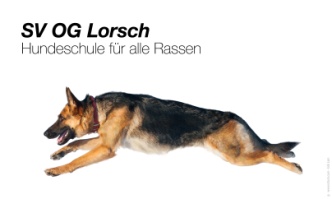 Verein für Deutsche Schäferhunde e.V Ortsgruppe LorschSachsenbuckelstrasse 9, 64653 Lorsch, www.Hundeverein-Lorsch.deIBAN DE90 5095 0068 0002 2058 54, BIC HELADEF1BEN, Sparkasse BensheimBeitrittserklärungHiermit erkläre ich meinen Beitritt zum Verein für Deutsche Schäferhunde e.V. - Ortsgruppe Lorsch.Nachname: _____________________________	Vorname: ______________________________________Strasse/Hausnummer: _______________________________________________________________________PLZ/Ort: __________________________________________________________________________________Geburtsdatum: ___________________________ 	Mail: __________________________________________Telefon: _________________________________	Mobil: _________________________________________            Erwachsener/Familienmitglied	                          Jugendlicher/Junior unter 18 Jahren	Der Beitrag von  25 € für Erwachsene/Familienmitglieder (Kinder und Jugendliche sind bis zum 18.Lebensjahr Beitragsfrei) wird jährlich zum 1.3. fällig. Außerdem wird eine einmalige Aufnahmegebühr von 25 € erhoben.Mit meiner Unterschrift erkenne ich die Satzung und Ordnung des Vereins in der jeweils gültigen Fassung an.Die umseitig abgedruckten Informationspflichten gemäß Artikel 13 und 14 DSGVO habe ich gelesen und zur Kenntnis genommenIch habe davon Kenntnis genommen und bin ausdrücklich damit einverstanden, dass bei sämtlichen Übungsstunden und Veranstaltungen des Vereins eine Haftung des Vereins für Unglücksfälle, Unfälle etc. nicht besteht. Insbesondere besteht keine Haftung der Ausbilder und sonstigen Helfer auf dem Übungsgelände, es sei denn diese hätten vorsätzlich gehandelt. Darüber hinaus erkläre ich, dass mein Hund ordnungsgemäß Haftpflicht versichert und vorschriftsmäßig geimpft ist.______________________________                   ________________________________________________Ort und Datum				                 Unterschrift (Bei Minderjährigen Unterschrift eines gesetzlichen Vertreters) 